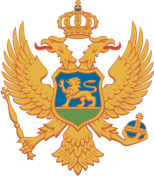 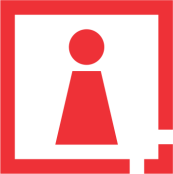 C R N A   G O R AAGENCIJA ZA ZAŠTITU LIČNIH PODATAKAI SLOBODAN PRISTUP INFORMACIJAMABr. 06-11-7653-3/23Podgorica, 13.04.2023.Postupajući u skladu sa članom 50 stav 1 tačka 3 i 8 Zakona o zaštiti podataka o ličnosti („Službeni list Crne Gore“, br. 79/08, 70/09, 44/12 i 22/17) u postupku davanja mišljenja po Zahtjevu Opštinske izborne komisije Rožaje, br. 06-11-7653-1/23 od 28.02.2023. godine,  da li je OIK Rožaje postupila pravilno time što je odobrila uvid i fotokopiranje biračkih spiskova na zahtjev predstavnika podnosilaca izbornih lista kandidata za Predsjednika Crne Gore, a tom prilikom zaštitila matične brojeve građana, Savjet Agencije je na sjednici održanoj dana 13.04.2023. godine donio sljedeće M I Š LJ E NJ EUvid i fotokopiranje izvoda iz biračkih spiskova na zahtjev predstavnika podnosilaca izbornih lista kandidata za Predsjednika Crne Gore bez anoniomizacije jedinstvenog matičnog broja nije u suprotnosti sa Zakonom o zaštiti podataka o ličnostiO b r a z l o ž e nj eAgenciji za zaštitu ličnih podataka i slobodan pristup informacijama obratila se Opštinska izborna komisija Rožaje zahtjevom za davanje mišljenja, br. 06-11-7653-1/23 od 28.02.2023. godine u kojem se navodi: da je OIK Rožaje shodno članu 77 Zakona o izboru odbornika i poslanika dobila zahtjev za uvid i fotokopiranje izbornog materijala, a prije svega biračkih spiskova vezano za izbore za izbor predsjednika Crne Gore koji su održani 19.02.2023. godine, od strane predstavnika podnosilaca izbornih lista kandidata za Predsjednika Crne Gore; da je OIK Rožaje odobrila uvid i fotokopiranje biračkih spiskova ali je prilikom fotokopiranja biračkih spiskova zaštitila matične brojeve građana, iz razloga jer se radi o ličnim podacima građana; da se obraćaju Agenciji za mišljenje kako bi bili sigurni da su u datoj situaciji postupili pravilno.Postupajući u skladu sa članom 50 stav 1 tačke 3 i 8 Zakona o zaštiti podataka o ličnosti u kojem se navodi da Agencija daje mišljenja u vezi sa primjenom ovog zakona, odnosno da li određeni način obrade ugrožava prava i slobode lica, Savjet Agencije je mišljenja da uvid i fotokopiranje izvoda iz biračkih spiskova na zahtjev predstavnika podnosilaca izbornih lista kandidata za Predsjednika Crne Gore bez anoniomizacije jedinstvenog matičnog broja nije u suprotnosti sa Zakonom o zaštiti podataka o ličnosti. Shodno  članu 2  Zakona o zaštiti podataka o ličnosti  utvrđena su osnovna načela obrade ličnih podataka, i to načelo pravičnosti  i zakonitosti obrade ličnih podataka koji podrazumijevaju obradu ličnih podataka na osnovu i u skladu sa relevantnim zakonom, dok načelo proporcionalnosti nalaže obradu ličnih podataka samo u obimu u kojem je potrebno da bi se postigla konkretna svrha obrade. Zakon o zaštiti podataka o ličnosti primjenjuje se na obradu ličnih podataka koja se vrši automatski, u cjelosti ili djelimično ili na drugi način, a sastavni je dio ili će postati dio zbirke ličnih podataka (član 7 Zakona). Zbirka ličnih podataka, u smislu  člana 9 stava 1 tačka 3 Zakona, predstavlja skup podataka koji se automatizovano (korišćenjem informacione tehnologije) ili neautomatizovano vode i dostupni su po ličnom, predmetnom ili drugom osnovu, nezavisno od načina na koji su pohranjeni i mjesta gde se čuvaju. Slijedom navedenog, jasno proizilazi da, u smislu Zakona o izboru poslanika i odbornika i Zakona o izboru predsjednika Crne Gore, birački spisak predstavlja zbirku ličnih podataka. Shodno stavu 3 ovog člana Zakona propisano je da kad sam vrši obradu ličnih podataka ili kad se ti podaci obrađuju u njegovo ime, rukovalac zbirke ličnih podataka mora da obezbijedi da se ta obrada vrši u skladu sa čl. 2 i 3 ovog zakona.Princip zakonitosti obrade ličnih podataka podrazumijeva da uslovi za njihovu obradu moraju pretpostaviti postojanje bar jednog alternativnog pravnog osnova koji  proizilazi iz zakonskog ovlašćenja, na osnovu pozitivnopravnih propisa koji uređuju određenu oblast  ili prethodne pisane saglasnosti lica čiji se podaci obrađuju (član 10 Zakona). U slučaju kad su namjena ličnih podataka i način njihove obrade propisani zakonom, rukovalac zbirke ličnih podataka određuje se tim zakonom u smislu člana 6 Zakona. U  konkretnom predmetu pravno relevantne su odredbe sljedećih propisa: Zakon o izboru odbornika i poslanika ("Sl. list RCG”, br. 04/98, 05/98, 17/98, 14/98, 18/00,  "Sl. list SRJ", br. 73/00, 09/01… 56/06 "Sl. list CG", br. 46/11, 14/14, 47/14 … 10/18 i 109/20),  Zakon o izboru Predsjednika Crne Gore ("Sl. list CG", br. 17/07, 08/09, 12/16 i 73/18)  i Zakon o biračkom spisku ("Službeni list Crne Gore", br. 010/14, 020/15, 092/17, 017/19 i 003/20).Zakonom  o izboru odbornika i poslanika uređuju se: način i postupak izbora odbornika u skupštinu opštine, gradske opštine, Glavnog grada i Prijestonice i poslanika u Skupštinu Crne Gore; organizacija, sastav i nadležnost organa za sprovođenje izbora; utvrđivanje rezultata glasanja i raspodjela mandata; zaštita biračkog prava i druga pitanja od značaja za organizaciju i sprovođenje izbora (član 1). Shodno članu 77 stav 1 Zakona o izboru odbornika i poslanika predstavnici podnosilaca izbornih lista i kandidati za odbornike i poslanike imaju pravo uvida u izborni materijal, a naročito u izvode iz biračkih spiskova, zapisnike biračkog odbora, zapisnike izbornih komisija i glasačke listiće. Uvid se vrši u službenim prostorijama izborne komisije, kao i kod organa kod kojih se izborni materijal nalazi. Takođe, u skladu sa stavom 4 ovog člana na zahtjev podnosioca izborne liste organi kod kojih se nalazi izborni materijal dužni su da odobre njegovo fotokopiranje o trošku podnosioca zahtjeva.Zakonom o biračkom spisku (član 10 stav 1) propisani su podaci o biraču koji se upisuju u birački spisak („U birački spisak upisuje se jedinstveni redni broj sloga pod kojim je izvršen upis u birački spisak, lično ime birača, jedinstveni matični broj birača, datum i mjesto rođenja, državljanstvo, pol, mjesto prebivališta i adresa, datum prijave poslednjeg prebivališta i primjedba“).Shodno navedenom, nesumnjivo je da su namjena ličnih podataka i način njihove obrade propisani posebnim zakonom kojim je određen i rukovalac zbirke ličnih podataka, da predstavnici podnosilaca izbornih lista imaju pravo uvida u izborni materijal, a naročito u izvode iz biračkih spiskova, da su na zahtjev podnosioca izborne liste organi kod kojih se nalazi izborni materijal dužni da odobre njegovo fotokopiranje, da se u birački spisak upisuje, između ostalog, i jedinstveni matični broj birača, te da, u konačnom, nije potrebna anonimizacija – zatamnjivanje JMBG prilikom fotokopiranja izvoda iz biračkog spiska.Imajući u vidu navedeno, Savjet Agencije je Mišljenja istaknutog u dispozitivu.SAVJET AGENCIJE:Predsjednik, mr Željko RutovićDostavljeno:Opštinskoj izbornoj komisiji RožajeOdsjeku za predmete i prigovorea/a